Nota de la TSB – El Informe de la Comisión de Estudio 15 a la AMNT-16 se presenta en los siguientes documentos:Parte I:	Documento 15 – GeneralidadesParte II:	Documento 16 – Cuestiones propuestas para estudio en el periodo de estudios 2017-2020ÍNDICE	Página1	Introducción		32	Organización del trabajo		143	Resultados de los trabajos realizados durante el periodo de estudios 2013-2016	174	Observaciones en relación con el trabajo futuro		195	Actualizaciones de la Resolución 2 de la AMNT para el periodo de estudios 2017-2020	19ANEXO 1 – Lista de Recomendaciones, Suplementos y otros documentos  producidos o                    suprimidos durante el periodo de estudios		20ANEXO 2 – Propuesta de actualización del mandato y la función de Comisión de Estudio Rectora     de la Comisión de Estudio 15		371	Introducción1.1	Responsabilidades de la Comisión de Estudio 15La Asamblea Mundial de Normalización de las Telecomunicaciones (Dubái, 2012) encomendó a la Comisión de Estudio 15 el estudio de 18 Cuestiones en el ámbito de la normalización de las infraestructuras de las redes ópticas de transporte, de acceso, domésticas y de abastecimiento en energía eléctrica, sistemas, equipos, fibras ópticas y cables, y la instalación, mantenimiento, gestión, pruebas y técnicas de instrumentación y medición correspondientes, así como de las tecnologías del plano de control que facilitan la evolución hacia redes de transporte inteligentes, incluido el soporte de aplicaciones de redes eléctricas inteligentes. Esto incluye el desarrollo de las normas correspondientes relativas a las instalaciones de abonado, el acceso, las secciones metropolitanas y las de larga distancia de las redes de comunicación, así como a las redes de abastecimiento en energía eléctrica y las infraestructuras desde las de transmisión a las de carga.1.2	Equipo de gestión y reuniones celebradas por la Comisión de Estudio 15La Comisión de Estudio 15 se reunió seis veces en Sesión Plenaria y dos veces en Grupos de Trabajo a lo largo del periodo de estudios (véase el Cuadro 1), bajo la presidencia del Sr. Stephen Trowbridge (Alcatel-Lucent, USA), asistido por los Vicepresidentes Sr. Ghani Abbas (Ericsson, Reino Unido), Sr. Fahad Alfallaj (Arabia Saudita), Sr. Noriyuki Araki (NTT, Japón), Sr. Viktor Katok (Ucrania), Sr. Dan Li (Huawei, China), Sr. Francesco Montalti (Italia), Sr. Atilio Reggiani (CPqD, Brasil), Sr. Jeong-dong Ryoo (ETRI, Corea) y Sr. Helmut Schink (NSN, Alemania).Además, durante el periodo de estudios se celebraron numerosas reuniones de Relator en diversos lugares (véase el Cuadro 1-bis).Reuniones de la Comisión de Estudio 15 y de sus Grupos de TrabajoCUADRO 1-bisReuniones de Relator organizadas por la Comisión de Estudio 15 durante el periodo de estudios2	Organización del trabajo2.1	Organización de los estudios y atribución de trabajos2.1.1	En su primera reunión del periodo de estudios, la Comisión de Estudio 15 decidió crear tres Grupos de Trabajo.Durante el periodo de estudios la Actividad de coordinación conjunta sobre redes inteligentes y redes domésticas (JCA-SG&HN) prosiguió sus actividades hasta su conclusión satisfactoria en junio de 2013. El mandato de esta JCA era la coordinación, dentro y fuera del UIT-T, de los trabajos de normalización relativos a todos los aspectos de red de la red inteligente y la comunicación conexa, así como las redes domésticas. Esta JCA está dirigida por expertos del GT1/15, especialmente C15 y 18/15. Después de la supresión de la JCA-SG&HN, la CE 15 del UIT-T asumió la tarea de coordinación sobre redes inteligentes y redes domésticas.El Grupo Temático sobre Sistemas de socorro en casos de catástrofe, resistencia y recuperación de la red (FG-DR&NRR) prosiguió sus actividades hasta su conclusión satisfactoria en junio de 2014. Ese Grupo Temático fue dirigido por expertos de la CE 15. Produjo varios informes técnicos. La CE 2 y la CE 15 del UIT-T prosiguieron sus trabajos basados en esos informes técnicos para elaborar Recomendaciones.2.1.2	En el Cuadro 2 se indica el número y título de cada Grupo de Trabajo, junto con el número de Cuestiones que tiene asignadas y el nombre de su Presidente.2.1.3	La CE 15 no creó ningún grupo regional, Grupo Temático, JCA, GSI o JCG durante el periodo de estudios (Cuadro 3).2.1.4	La Comisión de Estudio 15 no estableció Grupos Regionales (conforme a la Resolución 54 de la AMNT-12) durante el periodo de estudios.CUADRO 2Organización de la Comisión de Estudio 15CUADRO 3Otros grupos (en su caso)2.2	Cuestiones y Relatores2.2.1	La AMNT-12 asignó a la Comisión de Estudio 15 las 18 Cuestiones que figuran en la lista del Cuadro 4.2.2.2	Las Cuestiones enumeradas en el Cuadro 5 han sido adoptadas durante este periodo.2.2.3	Las Cuestiones enumeradas en el Cuadro 6 han sido suprimidas durante este periodo.CUADRO 4Comisión de Estudio 15 – Cuestiones asignadas por la AMNT-12 y RelatoresCUADRO 5Comisión de Estudio 15 – Nuevas Cuestiones adoptadas y RelatoresCUADRO 6Comisión de Estudio 15 – Cuestiones suprimidas3	Resultados de los trabajos realizados durante el periodo de estudios 2013-20163.1	GeneralidadesDurante el periodo de estudios, la Comisión de Estudio 15 examinó 1 871 contribuciones y elaboró un gran número de DT y Declaraciones de Coordinación. También:–	elaboró 43 nuevas Recomendaciones;–	aprobó 195 Recomendaciones revisadas, enmiendas y corrigenda;–	elaboró 10 Suplementos;–	produjo dos documentos técnicos y un informe técnico;3.2	Logros más destacadosA continuación se resumen brevemente los principales resultados obtenidos con respecto a las diversas Cuestiones asignadas a la Comisión de Estudio 15. En el cuadro sinóptico que figura en el Anexo 1 al presente informe se recogen las respuestas oficiales a las Cuestiones.a)	Logros del Grupo de Trabajo 1/15:–	Redes ópticas pasivas con capacidad de 40 Gigabits; NG-PON2 (serie G.989)–	Sistemas PON simétricos con capacidad de 10 Gbit/s; XGS-PON (G.9807.1)–	G.fast de hasta 1 Gb/s para líneas de acceso de cobre muy cortas (serie G.970x)–	PLC de banda ancha para redes domésticas G.hn (serie G.996x)–	PLC de banda estrecha para red inteligente (serie G.990x)–	Mitigación de interferencias entre sistemas DSL y PLC (G.9977)–	Nuevos trabajos sobre sistemas radioeléctricos por fibra (RoF) para conexiones frontales de sistemas móviles (G.RoF)–	Nuevos trabajos sobre sistemas de comunicación con luz visible (VLC) (G.vlc)b)	Logros del Grupo de Trabajo 2/15–	Recomendaciones sobre fibra monomodo (G.652, G.654 y G.657)–	Supervisión óptica para sistemas de multiplexación por división en longitud de onda densa (G.697)–	Aplicaciones DWDM multicanal bidireccionales con interfaces ópticas monocanal independientes del puerto (G.metro)–	Diversos formatos de modulación para aplicaciones 40G y 100G (G.698.2)–	Nuevo tema de trabajo sobre conectores de fibra óptica monomodo que se pueden montar en el terreno (G.fmc)–	Sistemas de cable submarino de fibra óptica, incluidas aplicaciones de 100 Gbit/s (serie G.97x)–	Plantas exteriores–	Gestión de catástrofes para mejorar la resistencia y recuperación de la red con unidades de recursos TIC móviles y desplegables (L.392)c)	Logros del Grupo de Trabajo 3/15–	Jerarquía e interfaces OTN (G.709) para señales superiores a 100 Gbit/s (n x 100 Gbit/s)–	Restablecimiento y protección de redes para OTN, Ethernet y MPLS-TP–	Funciones OAM para Ethernet y MPLS-TP–	Arquitectura de redes de transporte y arquitectura de SDN de transporte–	Sincronización de red y distribución de tiempo (serie G.82xx)–	Modelo básico de información para recursos de transporte para transición a arquitecturas de red definida por software (SDN) (G.7711/Y.1702)–	Gestión y control de sistemas y equipos de transporte–	Nuevos trabajos sobre OTN flexible (n x 100 Gbit/s)3.3	Informe de las actividades de la Comisión de Estudio Rectora, GSI, JCA y Grupos Regionales3.3.1	Actividades de la Comisión de Estudio Rectora sobre…La Comisión de Estudio 15 fue la Comisión de Estudio rectora sobre:–	transporte en redes de acceso–	tecnología óptica–	redes de transporte ópticas–	red inteligenteLa CE 15 elaboró y actualizó los documentos siguientes:–	Resumen de las normas relativas al transporte en la red de acceso–	Plan de trabajo sobre las normas relativas al transporte en la red de acceso–	Plan de trabajo sobre la normalización de redes y tecnologías de transporte óptico–	Resumen plan de trabajo sobre la red inteligenteEsos documentos están en la página web de la CE 15:
http://www.itu.int/en/ITU-T/studygroups/2013-2016/15/Pages/default.aspx .3.3.2	GSI/JCANinguno.3.3.3	Grupo regionalNinguno.4	Observaciones en relación con el trabajo futuroLa Comisión de Estudio 15 del UIT-T es responsable de la normalización de las redes ópticas de transporte, de acceso, domésticas y de suministro de energía eléctrica, infraestructuras, sistemas, equipos, fibras ópticas y cables. Sus trabajos futuros comprenden los temas siguientes (pero no exclusivamente):–	Acceso óptico a velocidades de 40 Gbit/s y superiores (fibra al hogar) (NG-PON2)–	Sistemas radioeléctricos por fibra (RoF) – conexiones frontales para sistemas móviles IMT-2020/5G–	G.fast – acceso de banda ancha de clase óptica utilizando cables metálicos existentes–	PLC de banda estrecha para red inteligente–	Redes domésticas/Comunicaciones de banda ancha del hogar (G.hn)–	Comunicación con luz visible de alta velocidad en interiores (G.vlc)–	Aplicaciones de una red DWDM flexible.–	Aplicaciones DWDM multicanal bidireccionales con interfaces ópticas monocanal independientes del puerto (G.metro)–	Conectores de fibra óptica monomodo que se pueden montar en el terreno (G.fmc)–	Elementos de nodo pasivos con detección automatizada de etiqueta ID (L.pneid)–	Cables de fibra óptica para aplicación directa en superficie (L.dsa)–	Infraestructura de red resistente para socorro y restablecimiento en caso de catástrofe–	Protección de reta de segmentos multidominio (G.mdsp)–	Protección por malla compartida de OTN (red óptica de transporte) (G.otnsmp)–	Nueva red óptica de transporte (OTN) por encima de 100G (n x 100 Gbit/s), incluida OTN flexible–	Transporte de señales CPRI por OTN u otras tecnologías de transporte–	Interfaces de entramador de módulo OTN (MFI)–	Soluciones de sincronización para soportar la explotación de futuras redes móviles (p.ej. IMT2020) y nuevas aplicaciones pertinentes, p.ej. en relación con la Internet de las cosas (IoT)–	Sincronización de redes por paquetes y futuras interfaces OTN, p.ej. por encima de 100 Gbit/s–	Arquitectura para SDN de transporte (G.asdtn)5	Actualizaciones de la Resolución 2 de la AMNT para el periodo de estudios 2017-2020En el Anexo 2 figuran las actualizaciones a la Resolución 2 de la AMNT propuestas por la Comisión de Estudio 15 relativas a las áreas de estudio, el título, el mandato, los cometidos como Comisión de Estudio Rectora y los puntos de orientación en el próximo periodo de estudios.ANEXO 1Lista de Recomendaciones, Suplementos y otros documentos 
producidos o suprimidos durante el periodo de estudiosEn el Cuadro 7 figura la lista de las Recomendaciones nuevas y revisadas aprobadas durante el periodo de estudios.En el Cuadro 8 figura la lista de Recomendaciones determinadas/consentidas durante la última reunión de la Comisión de Estudio 15.En el Cuadro 9 figura la lista de Recomendaciones suprimidas por la Comisión de Estudio 15 durante el periodo de estudio.En el Cuadro 10 figura la lista de las Recomendaciones sometidas por la Comisión de Estudio 15 a la AMNT para aprobación.En los Cuadros 11 y siguientes figura la lista de otras publicaciones aprobadas y/o suprimidas por la Comisión de Estudio 15 durante el periodo de estudios.CUADRO 7Comisión de Estudio 15 – Recomendaciones aprobadas durante el periodo de estudiosCUADRO 8Comisión de Estudio 15 – Recomendaciones consentidas/determinadas durante la última reuniónCUADRO 9Comisión de Estudio 15 – Recomendaciones suprimidas durante el periodo de estudios CUADRO 10Comisión de Estudio 15 – Recomendaciones sometidas a la AMNT-16CUADRO 11Comisión de Estudio 15 – Suplementos CUADRO 12Comisión de Estudio 15 – Documentos técnicosCUADRO 13Comisión de Estudio 15 – Informes técnicosCUADRO 14Comisión de Estudio 15 – Otras publicacionesANEXO 2Propuesta de actualización del mandato y la función de Comisión de Estudio Rectora de la Comisión de Estudio 15
(Resolución 2 de la AMNT)A continuación se presentan las propuestas de modificación del mandato y la función de Comisión de Estudio Rectora de la Comisión de Estudio 15 acordadas en la última reunión de la Comisión de Estudio 15 durante este periodo de estudios, basadas en las partes pertinentes de la Resolución 2 de la AMNT-12.PARTE 1 – Áreas generales de estudioComisión de Estudio 15Redes, tecnologías e infraestructuras de las redes de transporte, de acceso y domésticasLa Comisión de Estudio 15 del UIT-T es responsable de la normalización  las infraestructuras de las redes ópticas de transporte, de acceso, domésticas y de suministro de energía eléctrica, sistemas, equipos, fibras ópticas y cables,  instalación, mantenimiento, gestión, pruebas, instrumentación y medición, así como de las tecnologías del plano de control que facilitan la evolución hacia redes de transporte inteligentes incluido el soporte de aplicaciones de redes eléctricas inteligentes. PARTE 2 – Comisiones de Estudio Rectoras en temas de estudios específicosComisión de Estudio Rectora sobre transporte en redes de acceso
Comisión de Estudio Rectora sobre tecnología ópticaComisión de Estudio rectora sobre redes eléctricas inteligentesAnexo B
(a la Resolución 2 de la AMNT)Orientaciones a las Comisiones de Estudio para la elaboración del 
programa de trabajo posterior a 2016La Comisión de Estudio 15 del UIT-T coordina los estudios del UIT-T la normalización de redes  infraestructuras de transporte. Esto incluye la elaboración de las normas correspondientes relativas a las instalaciones de abonado, el acceso, las secciones metropolitanas y las secciones de larga distancia de las redes de comunicación.En este contexto, la Comisión de Estudio se ocupará de toda la calidad de funcionamiento de fibras y cables, la implantación in situ y la , teniendo en cuenta aspectos sociales, tales como la reducción de excavaciones, los problemas causados al tráfico y . el mantenimiento y la gestión de la infraestructura física cuenta las ventajas que presentan las tecnologías emergentes.Se presta particular atención a las normas mundiales para la infraestructura de redes ópticas de transporte (OTN, optical transport network) de gran capacidad (Terabits), y para el acceso de red y las redes domésticas de gran velocidad (múltiples Mbit/s y Gbit/s). Esto comprende el trabajo destinado a la elaboración de modelos para la gestión de red, de sistemas y de equipos; las arquitecturas de red de transporte y el interfuncionamiento entre capas. Se presta especial atención a la evolución del entorno de las telecomunicaciones hacia las redes de  como parte de la evolución hacia la red de la próxima generación (NGN).Las tecnologías de la red de acceso abordadas por la Comisión de Estudio incluyen las tecnologías de red óptica pasiva (PON), las tecnologías ópticas punto a punto y las tecnologías de línea de abonado digital con pares de cobre, incluidas las ADSL, la VDSL, la HDSL la SHDSL. Las tecnologías de red doméstica incluyen la banda ancha alámbrica, la banda estrecha alámbrica y la banda estrecha inalámbrica. Se soportan las redes de acceso y domésticas para las aplicaciones de red eléctrica inteligente.Las características de red, sistemas y equipos abarcados incluyen el encaminamiento, la conmutación, las interfaces, los multiplexores, las transconexiones, los multiplexores de inserción/extracción, los amplificadores, los transceptores, los repetidores, los regeneradores, la conmutación de protección y el restablecimiento en redes multicapa, las operaciones, administración y mantenimiento (OAM), la sincronización de la red, la gestión de de transporte y capacidades de control que facilitan las redes de transporte . Muchos de estos temas se tratan para medios de transporte y tecnologías diversas, tales como los cables metálicos y de fibra óptica terrenales/submarinos, los sistemas ópticos con multiplexación por división densa y aproximada de la longitud de onda (DWDM y CWDM), la red óptica de transporte (OTN), el servicio Ethernet y otros servicios de datos por paquetes.En su labor, la Comisión de Estudio 15 tendrá en cuenta las actividades de otras Comisiones de Estudio de la UIT, , foros y consorcios y colaborará con ellos para evitar toda duplicación de esfuerzos e identificar posibles lagunas en la elaboración de normas mundiales.Anexo C
(a la Resolución 2 de la AMNT)Lista de Recomendaciones correspondientes a las respectivas Comisiones de Estudio y al GANT en el periodo de estudios 2017-2020Comisión de Estudio 15 del UIT-TSerie UIT-T G, salvo las que son responsabilidad de las Comisiones de Estudio 2, 12, 13 y 16Series UIT-T I.326, UIT-T I.414, UIT-T I.430, serie UIT-T I.600 y serie UIT-T I.700, salvo la UIT-T I.750Serie UIT-T L, salvo las que son responsabilidad de la Comisión de Estudio 5Serie UIT-T O (incluida la UIT-T O.41-UIT-T P.53), salvo las que son responsabilidad de la Comisión de Estudio 2Serie UIT-T Q.49/O.22 y serie UIT-T Q.500, salvo la UIT-T Q.513 (véase la CE 2)Mantenimiento de la serie UIT-T RSeries UIT-T X.50, UIT-T X.85/UIT-T Y.1321, UIT-T X.86/UIT-T Y.1323 y UIT-T X.87/UIT-T Y.1324UIT-T V.38, UIT-T V.55/UIT-T O.71 y UIT-T V.300Series UIT-T Y.1300-UIT-T Y.1309, UIT-T Y.1320-UIT-T Y.1399, UIT-T Y.1501 y serie UIT-T Y.1700______________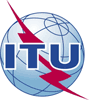 Asamblea Mundial de Normalización de las Telecomunicaciones (AMNT-16)Hammamet, 25 de octubre - 3 de noviembre de 2016Asamblea Mundial de Normalización de las Telecomunicaciones (AMNT-16)Hammamet, 25 de octubre - 3 de noviembre de 2016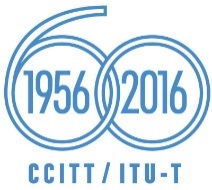 SESIÓN PLENARIASESIÓN PLENARIADocumento 15-SDocumento 15-SJunio de 2016Junio de 2016Original: inglésOriginal: inglésComisión de Estudio 15 del UIT-TComisión de Estudio 15 del UIT-TComisión de Estudio 15 del UIT-TComisión de Estudio 15 del UIT-TRedes, tecnologías e infraestructuras de las redes 
de transporte, de acceso y domésticasRedes, tecnologías e infraestructuras de las redes 
de transporte, de acceso y domésticasRedes, tecnologías e infraestructuras de las redes 
de transporte, de acceso y domésticasRedes, tecnologías e infraestructuras de las redes 
de transporte, de acceso y domésticasINFORME DE LA CE 15 del UIT-T A LA ASAMBLEA MUNDIAL 
DE NORMALIZACIÓN DE LAS TELECOMUNICACIONES 
(AMNT-16): PARTE I – GENERALIDADESINFORME DE LA CE 15 del UIT-T A LA ASAMBLEA MUNDIAL 
DE NORMALIZACIÓN DE LAS TELECOMUNICACIONES 
(AMNT-16): PARTE I – GENERALIDADESINFORME DE LA CE 15 del UIT-T A LA ASAMBLEA MUNDIAL 
DE NORMALIZACIÓN DE LAS TELECOMUNICACIONES 
(AMNT-16): PARTE I – GENERALIDADESINFORME DE LA CE 15 del UIT-T A LA ASAMBLEA MUNDIAL 
DE NORMALIZACIÓN DE LAS TELECOMUNICACIONES 
(AMNT-16): PARTE I – GENERALIDADESResumen:ReunionesLugar, fechaInformesGrupo de Trabajo 1/15Ginebra, 1 de febrero de 2013COM 15 – R 1 a R 2Comisión de Estudio 15Ginebra, 1-12 de julio de 2013COM 15 – R 3 a R 7Grupo de Trabajo 1/15Ginebra, 6 de diciembre de 2013COM 15 – R 8 a R 9Comisión de Estudio 15Ginebra, 24 de marzo – 4 de abril de 2014COM 15 – R 10 a R 13Comisión de Estudio 15Ginebra, 24 de noviembre – 5 de diciembre de 2014COM 15 – R 14 a R 17Comisión de Estudio 15Ginebra, 22 de junio – 3 de julio de 2015COM 15 – R 18 a R 22Comisión de Estudio 15Ginebra, 15-26 de febrero de 2016COM 15 – R 23 a R 28Comisión de Estudio 15Ginebra, 19-30 de septiembre de 2016COM 15 – R 29 a R 32FechasLugar/AnfitriónCuestión(es)Nombre del evento2012-10-04Reunión virtualC4/15G.fast2012-10-09Reunión virtualC2/15G.989.22012-10-15Reunión virtualC4/15Recopilación de datos para DSL2012-11-05
a
2012-11-09China [Chengdu]C4/15DSL y G.fast2012-11-13
a
2012-11-16Estados UnidosC18/15G.hn2012-11-20Reunión virtualC15/15Todos los temas de la C15/152012-11-20Reunión virtualC2/15C2/15 último aviso para comentarios sobre la Resolución2012-12-10
a
2012-12-14AlemaniaC14/15Gestión de equipos salvo MPLS-TP2012-12-11Reunión virtualC2/15C2/15 último aviso para comentarios, multivelocidad2012-12-11Reunión virtualC4/15DSL2013-01-15Reunión virtualC2/15C2/15 último aviso para comentarios2013-01-17Reunión virtualC4/15Reunión de Grupos de Relator de la CE 152013-01-21Suiza [Ginebra]C18/15G.hn2013-01-21
a
2013-01-25Estados Unidos [Dallas, Texas]C15/15G.hnem y G.wnb2013-01-21
a
2013-01-25Francia [París]C13/15Series G.826x y G.827x2013-01-28
a
2013-02-01Japón [Hiroshima]C3/15
C9/15
C10/15
C12/15
C14/15Temas MPLS-TP2013-01-28
a
2013-02-01Suiza [Ginebra]C4/15G.fast2013-02-04
a
2013-02-08China [Shenzhen]C12/15
C14/15Todos los temas de la C12 (salvo MPLS-TP) y gestión ASON2013-02-05Reunión virtualC2/15C2/15 último aviso para comentarios2013-02-21Reunión virtualC4/15Todos los temas de la C4/152013-02-25
a
2013-03-01Estados Unidos [Dallas, Texas]C9/15OTN SMP, MECP, Interfuncionamiento de protección, Degradación señal2013-02-25
a
2013-03-01Estados Unidos [Dallas, Texas]C10/15Terminar series G.8011.x, G.8013, G.8012.12013-02-25
a
2013-03-01Estados Unidos [Dallas, Texas]C11/15G.709, Por encima de 100G, 1GE + FEC para acceso/metro, supervisión de rendimiento de adaptación de temporización2013-02-28ChinaC2/15Todos los temas de la C2/152013-03-11
a
2013-03-15Estados Unidos [Orlando, Florida]C6/15Códigos de aplicación 40G y 100G; G.680, G.693, G.697, G.698.2, G.698.3, G.959.1 y G.Sup392013-03-18
a
2013-03-22Estados UnidosC4/15DSL y G.fast2013-03-19Reunión virtualC15/15G.hnem y G.g3-plc último aviso para comentarios sobre la ‎Resolución2013-03-26Reunión virtualC15/15G.hnem y G.g3-plc último aviso para comentarios sobre la ‎Resolución2013-04-02Reunión virtualC15/15G.hnem y G.g3-plc último aviso para comentarios sobre la ‎Resolución2013-04-08AlemaniaC14/15Gestión de equipos (incluido modelo de info G.8152 MPLS-TP NE)2013-04-08
a
2013-04-12Suiza [Ginebra]C15/15G.hnem y G.wnb2013-04-08
a
2013-04-12Estados Unidos [San José, California]C13/15Serie G.827x 2013-04-08Reunión virtualC4/15Todos los temas de la C4/152013-04-09Reunión virtualC2/15G.984.3 y G.984.52013-04-10
a
2013-04-12Reunión virtualC4/15Todos los temas de la C4/152013-04-22
a
2013-04-26Estados UnidosC18/15G.hn2013-04-30Reunión virtualC2/15Capa NG-PON2 TC2013-05-06
a
2013-05-10Canadá [Ottawa]C9/15Recomendaciones sobre protección, interfuncionamiento de protección, OTN SMP, MECP2013-05-13
a
2013-05-17Estados UnidosC4/15G.fast2013-05-23China [Chengdu]C2/15Avance serie G.989; mantenimiento G.984, G.987, G.988; otros asuntos según el caso2013-05-23Reunión virtualC4/15Todos los temas de la C4/152013-05-30Reunión virtualC15/15Todos los temas de la C15/152013-06-06Reunión virtualC2/15NG-PON PMD2013-08-29AlemaniaC2/15Todos los proyectos de la C2/152013-09-30
a
2013-10-04España [Barcelona]C4/15DSL y G.fast2013-10-25Reunión virtualC4/15Todos los proyectos (salvo G.fast)2013-10-28
a
2013-10-31Reino UnidoC4/15G.fast y G.int2013-10-28
a
2013-11-01Japón [Osaka]C15/15Todos los proyectos de la C15/152013-11-06Reunión virtualC4/15Todos los proyectos (salvo G.fast)2013-11-07China [Shanghai]C2/15Todos los proyectos de la C2/152013-11-11
a
2013-11-15Estados UnidosC18/15G.hn2013-11-11Reunión virtualC15/15Edición G.99032013-11-11Reunión virtualC4/15
C18/15ADHOC sobre interferencia a PLC2013-11-12Reunión virtualC4/15Todos los proyectos (salvo G.fast)2013-11-13Reunión virtualC4/15G.fast2013-11-15Reunión virtualC15/15Edición G.99032013-11-26Reunión virtualC2/15C2/152013-11-26Reunión virtualC15/15Mejoras editoriales de G.9901/G.9903 revisadas2013-12-02
a
2013-12-03Suiza [Ginebra]C2/15Todos los proyectos de la C2/152013-12-02
a
2013-12-06Suiza [Ginebra]C4/15G.fast y G.int2013-12-09
a
2013-12-13Estados UnidosC12/15
C14/15Todos los temas de la C12/15 con prioridad a SDN2013-12-09
a
2013-12-13Dinamarca [Copenhague]C13/15Serie G.827x y otros temas de la C13/152013-12-11Reunión virtualC4/15
C18/15ADHOC sobre interferencia a PLC2014-01-14Reunión virtualC2/15Teleconferencia C2/15 2014-01-16Reunión virtualC4/15Proyectos DSL2014-01-20
a
2014-01-24Israel [Tel Aviv]C18/15G.hn2014-01-23Reunión virtualC15/15C15/15 último aviso para comentarios sobre la Resolución2014-01-29Reunión virtualC4/15Proyectos DSL2014-02-10
a
2014-02-14Estados UnidosC4/15DSL y G.fast2014-02-11Reunión virtualC2/15Teleconferencia C2/15 2014-02-20Estados Unidos [San José, California]C2/15]Reunión C2/152014-02-20Reunión virtualC4/15G.fast (y G.hs/ploam/int conexa)2014-02-25Reunión virtualC15/15Teleconferencia C15/15 2014-02-26Reunión virtualC4/15Proyectos DSL2014-02-27Reunión virtualC4/15G.fast (y G.hs/ploam/int conexa)2014-03-03Reunión virtualC4/15PLC/VDSL2 interferencia AD HOC teleconferencia2014-03-04Reunión virtualC2/15Teleconferencia C2/15 2014-03-06Reunión virtualC2/15Teleconferencia C2/15 2014-03-06Reunión virtualC4/15G.fast (y G.hs/ploam/int conexa)2014-03-19Reunión virtualC4/15G.fast último aviso para comentarios sobre la ‎Resolución2014-04-16Reunión virtualC18/15C18/15 Ad Hoc2014-04-16Reunión virtualC4/15G.fast último aviso para comentarios sobre la ‎Resolución2014-04-23Reunión virtualC4/15G.fast último aviso para comentarios sobre la ‎Resolución; Coordinación con ETSI sobre límites de ruido RPF2014-04-28Reunión virtualC2/15G.989 y G.989.22014-05-05Reunión virtualC4/15Proyectos DSL2014-05-07Reunión virtualC4/15G.fast último aviso para comentarios sobre la ‎Resolución2014-05-27Reunión virtualC2/15G.989 y G.989.22014-05-28Reunión virtualC4/15G.fast último aviso para comentarios sobre la ‎Resolución2014-05-29Reunión virtualC18/1Nuevo proyecto: establecimiento de dominios seguro2014-06-02
a
2014-06-06Estados UnidosC13/15Reunión UIT-T C13/15 sobre sincronización2014-06-02
a
2014-06-06BélgicaC4/15DSL y G.fast2014-06-11Reunión virtualC4/15G.fast último aviso para comentarios sobre la ‎Resolución2014-06-20Reunión virtualC4/15
C18/15Interferencia VDSL2/PLT (AD HOC)2014-06-23
a
2014-06-26Estados Unidos [Denver, Colorado]C2/15Todos los proyectos de la C2/152014-07-02Reunión virtualC4/15G.fast último aviso para comentarios sobre la ‎Resolución2014-07-07
a
2014-07-11AlemaniaC12/15
C14/15Reunión conjunta C12, 14/15 sobre SDN, ASON y DCN2014-07-10Reunión virtualC15/15Todos los proyectos de la C15/152014-07-16Reunión virtualC4/15G.fast último aviso para comentarios sobre la ‎Resolución2014-07-21
a
2014-07-25Suiza [Ginebra]C4/15G.fast2014-07-22Reunión virtualC2/15G.989(.x)2014-07-28
a
2014-07-30España [Barcelona]C18/15Todos los proyectos de la C18/152014-08-07Reunión virtualC4/15G.fast último aviso para comentarios sobre la ‎Resolución2014-08-12Reunión virtualC2/15G.989(.x)2014-08-12Reunión virtualC18/15G.9961 revisada Enmienda 12014-08-13Reunión virtualC4/15G.fast último aviso para comentarios sobre la ‎Resolución2014-08-19Reunión virtualC4/15G.fast último aviso para comentarios sobre la ‎Resolución2014-08-21Reunión virtualC4/15
C18/15Interferencia VDSL2/PLT 2014-08-25
a
2014-08-29ChinaC11/15Reunión UIT-T C11/15 sobre G.709, B100G, propuesta(s) nueva(s) correspondencia(s) CPRI, G.798, y G.70412014-08-25
a
2014-08-29Estados UnidosC4/15DSL y G.fast2014-08-25
a
2014-08-29ChinaC6/15C6/15 interim2014-08-27ChinaC6/15
C11/15
C12/15Reunión conjunta C6, 11 y C12/15 sobre terminología OTN y OTN por encima de 100G2014-09-01
a
2014-09-05China [Shanghai]C9/15Reunión UIT-T C9/15 sobre protección de red2014-09-01
a
2014-09-05China [Shanghai]C10/15Reunión UIT-T C10/15 sobre gestión de equipo de transporte2014-09-01
a
2014-09-05China [Shanghai]C14/15Reunión UIT-T C14/15 sobre gestión de equipo de transporte2014-09-08Reunión virtualC4/15G.fast último aviso para comentarios sobre la ‎Resolución2014-09-10
a
2014-09-12Estados UnidosC2/15Todos los proyectos de la C2/152014-09-15
a
2014-09-19Francia [Sophia Antipolis]C13/15Reunión UIT-T C13/15 sobre sincronización2014-09-22Reunión virtualC18/15Aprobación proyecto G.9979 para LC22014-09-24Reunión virtualC14/15Elaboración de modelización de info G.8152 MPLS-TP2014-09-25Reunión virtualC4/15G.fast2014-09-29Reunión virtualC10/15Elaboración G.80212014-09-30Reunión virtualC4/15
C18/15VDSL2/PLT2014-10-08Reunión virtualC14/15Elaboración de modelización de info G.8152 MPLS-TP2014-10-08Reunión virtualC4/15
C18/15Mitigación de interferencias DSL/PLT2014-10-09Reunión virtualC15/15Todos los proyectos de la C15/152014-10-13
a
2014-10-17China [Shenzhen]C4/15G.fast2014-10-14Reunión virtualC2/15G.989.3 y otros temas2014-10-15Reunión virtualC14/15Elaboración de modelización de info G.8152 MPLS-TP2014-10-22Reunión virtualC14/15Elaboración de modelización de info G.8152 MPLS-TP2014-10-23Reunión virtualC4/15G.fast2014-10-28Reunión virtualC4/15DSL2014-10-28
a
2014-10-31China [Shanghai]C18/15Todos los proyectos de la C18/152014-10-29Reunión virtualC14/15Elaboración de modelización de info G.8152 MPLS-TP2014-11-04Reunión virtualC2/15G.989.3 y otros temas2014-11-05Reunión virtualC14/15Elaboración de modelización de info G.8152 MPLS-TP2014-11-05Reunión virtualC4/15G.fast2014-11-12Reunión virtualC4/15
C18/15Mitigación de interferencias DSL/PLT 2014-11-17Reunión virtualC18/15Teleconferencia C18/152014-11-18Reunión virtualC4/15G.fast2015-01-20Reunión virtualC18/15G.996sa2015-01-20Reunión virtualC2/15Todos los temas de la C2/152015-01-21Reunión virtualC15/15Todos los temas de la C15/152015-01-22Reunión virtualC4/15
C18/15Mitigación de interferencias DSL/PLT2015-01-29Reunión virtualC4/15
C18/15Documento técnico sobre G.hn por soporte de línea telefónica de acceso y en las instalaciones2015-02-02
a
2015-02-06Reino UnidoC4/15DSL y G.fast2015-02-10
a
2015-02-11ItaliaC15/15Todos los temas de la C15/152015-02-10Reunión virtualC18/15G.996sa2015-02-12Reunión virtualC4/15
C18/15Mitigación de interferencias DSL/PLT2015-02-17Reunión virtualC2/15Todos los temas de la C2/152015-02-17Reunión virtualC4/15DSL último aviso para comentarios2015-02-24Reunión virtualC4/15DSL último aviso para comentarios2015-02-26Reunión virtualC4/15G.fast (2014) Enmienda 12015-03-02
a
2015-03-06Estados Unidos [San José, California]C13/15C13/15 sobre sincronización2015-03-02
a
2015-03-05China [Shenzhen]C2/15Todos los temas de la C2/152015-03-02
a
2015-03-06Canadá [Ottawa]C9/15G.mdsp, G.odusmp, otros temas de la C92015-03-02
a
2015-03-06Canadá [Ottawa]C10/15
C14/15MPLS-TP (C10/15) y gestión (C14/15) de MPLS-TP, gestión de equipos Ethernet, G.gim2015-03-09
a
2015-03-13Corea (Rep. de)C12/15
C14/15Conjunta C12 y C14/15 sobre SDN, ASON y DCN2015-03-10Reunión virtualC4/15DSL (último aviso para comentarios y proyectos)2015-03-16
a
2015-03-20Estados UnidosC11/15G.709, G.798 y G.7041, y compleción de trabajos sobre CPRIm (salvo propuestas de código FEC)2015-03-16
a
2015-03-19Alemania [Berlín]C6/15Temas C6/152015-03-17Reunión virtualC2/15Todos los temas de la C2/152015-03-19Reunión virtualC4/15
C18/15Mitigación de interferencias DSL/PLT2015-03-23
a
2015-03-26Estados UnidosC18/15Todos los temas de la C18/152015-03-26Reunión virtualC4/15
C18/15Documento técnico sobre G.hn por soporte de línea telefónica de acceso y en las instalaciones2015-03-31Reunión virtualC4/15G.fast Enmienda 1 y Cor.12015-04-09Reunión virtualC4/15
C18/15Mitigación de interferencias DSL/PLT2015-04-13
a
2015-04-17Estados Unidos [San Francisco]C4/15DSL y G.fast2015-04-15Reunión virtualC15/15Todos los temas de la C15/152015-04-16
a
2015-04-17FranciaC2/15Todos los temas de la C2/152015-04-16Reunión virtualC4/15
C18/15Documento técnico sobre G.hn por soporte de línea telefónica de acceso y en las instalaciones2015-04-21Reunión virtualC4/15
C18/15Mitigación de interferencias DSL/PLT2015-04-28
a
2015-05-01Países Bajos [Amsterdam]C6/15
C11/15
C12/15Armonización terminológica y edición de G.872, G.709 y G.7982015-04-30Reunión virtualC4/15G.fast Enmienda 1 y Cor.12015-05-04
a
2015-05-07China [Shenzhen]C18/15Todos los temas de la C18/152015-05-12Reunión virtualC2/15Todos los temas de la C2/152015-05-13Reunión virtualC15/15Todos los temas de la C15/152015-05-19Reunión virtualC4/15
C18/15Mitigación de interferencias DSL/PLT2015-05-27Reunión virtualC4/15
C18/15Documento técnico G.hn; G.fast Enmienda 1 y Cor.12015-06-02Reunión virtualC4/15DSL2015-06-03Reunión virtualC4/15
C18/15Mitigación de interferencias DSL/PLT2015-06-04Reunión virtualC18/15Todos los temas de la C18/152015-07-28Reunión virtualC2/15Todos los temas de la C2/152015-08-05Reunión virtualC4/15G.fast Anexo X2015-08-20Reunión virtualC2/15Todos los temas de la C2/152015-09-14
a
2015-09-18ItaliaC13/15Reunión intermedia UIT-T C13/15 sobre sincronización2015-09-14Reunión virtualC18/15Todos los temas de la C18/152015-09-15Reunión virtualC2/15Todos los temas de la C2/152015-09-16Reunión virtualC4/15Último aviso para comentarios sobre la ‎Resolución2015-09-21
a
2015-09-25Canadá [Ottawa]C12/15
C14/15Reunión intermedia conjunta UIT-T C12 y C14 sobre SDN, ASON, y modelos de información2015-09-23Reunión virtualC4/15
C18/15G.dpm2015-09-24Reunión virtualC4/15Último aviso para comentarios sobre la ‎Resolución2015-10-05
a
2015-10-09Estonia [Tallinn]C4/15DSL y G.fast2015-10-07
a
2015-10-08Estados Unidos [Atlanta, Georgia]C2/15Todos los temas de la C2/152015-10-12
a
2015-10-16Italia [Turín]C11/15Reunión intermedia C11/152015-10-12
a
2015-10-16Italia [Turín]C12/15Reunión intermedia C12/152015-10-12
a
2015-10-15Italia [Turín]C6/15Reunión intermedia C6/152015-10-14Reunión virtualC4/15G.fast y7 G.ploam último aviso para comentarios sobre la ‎Resolución2015-10-15Reunión virtualC4/15
C18/15G.dpm último aviso para comentarios e iLS2015-10-19
a
2015-10-23China [Wuhan]C9/15Reunión intermedia C9/152015-10-19
a
2015-10-23China [Wuhan]C10/15
C14/15Reunión intermedia conjunta UIT-T C10/15 y C14/15 sobre funciones y gestión de equipos2015-10-19
a
2015-10-23Francia [París]C15/15Todos los temas de la C15/152015-10-21Reunión virtualC4/15G.fast aynd G.ploam último aviso para comentarios sobre la ‎Resolución2015-10-22Reunión virtualC4/15
C18/1G.dpm último aviso para comentarios sobre la ‎Resolución2015-10-26
a
2015-10-30Corea (Rep. de) [Seúl]C18/15Todos los temas de la C18/152015-10-27Reunión virtualC2/15Todos los temas de la C2/152015-10-28Reunión virtualC4/15G.fast y G.ploam último aviso para comentarios sobre la ‎Resolución, proyectos DSL y G.fast2015-11-04Reunión virtualC4/15 
C18/15G.dpm último aviso para comentarios sobre la ‎Resolución2015-11-16
a
2015-11-20Israel [Tel Aviv]C13/15UIT-T C13/15 reunión intermedia sobre sincronización2015-11-24Reunión virtualC4/15
C18/15G.dpm último aviso para comentarios sobre la ‎Resolución2015-11-25Reunión virtualC4/15G.9701 Enmienda 1 y G.997.2 Enmienda 1 último aviso para comentarios sobre la ‎Resolución2015-11-30
a
2015-12-04Suiza [Ginebra]C4/15DSL y G.fast2015-12-09
a
2015-12-10Malasia [Kuala Lumpur]C2/15Todos los temas de la C2/152015-12-10Reunión virtualC4/15
C18/15G.dpm último aviso para comentarios sobre la ‎Resolución2015-12-17Reunión virtualC15/15Todos los temas de la C15/152016-01-13Reunión virtualC4/15
C18/15G.dpm último aviso para comentarios sobre la ‎Resolución2016-01-14Reunión virtualC4/15G.9701 Enmienda 1 y G.997.2 Enmienda 1 último aviso para comentarios sobre la ‎Resolución2016-01-20Reunión virtualC4/15
C18/15G.dpm último aviso para comentarios sobre la ‎Resolución2016-01-22Reunión virtualC2/15C2/15 teleconferencia2016-01-27Reunión virtualC4/15
C18/15G.dpm último aviso para comentarios sobre la ‎Resolución2016-01-28Reunión virtualC4/15G.9701 Enmienda 1 y G.997.2 Enmienda 1 último aviso para comentarios sobre la ‎Resolución2016-01-28Reunión virtualC2/15C2/15 teleconferencia2016-02-10Reunión virtualC4/15
C18/15G.dpm último aviso para comentarios sobre la ‎Resolución2016-04-04
a
2016-04-08Alemania [Berlín]C4/15DSL y G.fast2016-04-11Reunión virtualC18/15Proyecto G.vlc 2016-04-13Reunión virtualC4/15Último aviso para comentarios sobre la ‎Resolución + temas pendientes de DSL/G.fast2016-04-25
a
2016-04-29Hungría [Budapest]C12/15
C14/15Reunión conjunta C12/15 y C14/15: SDN, ASON y modelos de información2016-04-26Reunión virtualC2/15Todos los temas de la C2/152016-04-26Reunión virtualC18/15Último aviso para comentarios sobre la ‎Resolución: G.hn2016-04-27Reunión virtualC4/15DSL/G.fast2016-05-11Reunión virtualC4/15DSL/G.fast2016-05-16
a
2016-05-19China [Shenzhen]C18/15Todos los temas de la C18/152016-05-17
a
2016-05-20Alemania [Munich]C9/15Temas de la C9/152016-05-17
a
2016-05-20Alemania [Munich]C10/15
C14/15Reunión conjunta C10/15 y C14/15: OAM, funciones y gestión de equipos y sincronización2016-05-31Reunión virtualC2/15Todos los temas de la C2/152016-06-01Reunión virtualC15/15Todos los temas de la C15/152016-06-06
a
2016-06-10China [Shenzhen]C11/15Temas de la C11/152016-06-06
a
2016-06-10Estados Unidos [Washington D.C.]C13/15C13/15 sobre sincronización2016-06-07
a
2016-06-09China [Shenzhen]C12/15C12/15 sobre G.8722016-06-16Reunión virtualC4/15Último aviso para comentarios sobre la ‎Resolución2016-06-20
a
2016-06-24BélgicaC4/15DSL y G.fast2016-06-22
a
2016-06-23Estados Unidos [Louisville, Colorado]C2/15Todos los temas de la C2/152016-06-22Reunión virtualC14/15Avance de proyecto de nueva G.8152/Y.13752016-07-06Reunión virtualC14/15Avance de proyecto de nueva G.8152/Y.13752016-07-06Reunión virtualC4/15
C18/15G.dpm2016-07-11
a
2016-07-14Estados UnidosC18/15Todos los temas de la C18/152016-07-20Reunión virtualC14/15Avance de proyecto de nueva G.8152/Y.13752016-07-21Reunión virtualC2/15Todos los temas de la C2/152016-08-03Reunión virtualC14/15Avance de proyecto de nueva G.8152/Y.13752016-08-17Reunión virtualC14/15Avance de proyecto de nueva G.8152/Y.13752016-08-31Reunión virtualC14/15Avance de proyecto de nueva G.8152/Y.13752016-09-01Reunión virtualC2/15Todos los temas de la C2/152016-11-14
a
2016-11-18ChinaC4/15DSL y G.fastDesignaciónCuestiones que se han de estudiarTítulo del Grupo de TrabajoPresidente
y VicepresidentesGT 1/15C1, 2, 4, 15, 18/15Aspectos de transporte de las redes de acceso, redes domésticas y redes inteligentesPresidente: Sr. Tom StarrVicepresidente: Sr. Hubert MariotteGT 2/15C5, 6, 7, 8, 16, 17, 18/15Tecnologías ópticas e infraestructuras físicasPresidente: Sr. Francesco MontaltiVicepresidente: Sr. Viktor KatokGT 3/15C3, 9, 10, 11, 12, 13, 14/15Características de la red de transportePresidente: Sr. Ghani AbbasVicepresidente: Sr. Malcolm BettsTítulo del GrupoPresidenteVicepresidentesNingunoCuestionesTítulo de las CuestionesGTRelator1/15Coordinación de las normas sobre el transporte en redes de acceso y domésticas1/15Relator: Jean-Marie Fromenteau
Relator asociado: Tetsuya Yokotani2/15Sistemas ópticos para redes de acceso por fibra óptica1/15Relator: Frank Effenberger
Relator asociado: Junichi Kani3/15Características generales de las redes de transporte3/15Relatores: Naotaka Morita, Takuya Ohara (-11/2014), Yoshinori Koike (-03/2014)4/15Acceso de banda ancha por conductores metálicos1/15Relator: Frank van der Putten
Relatores asociados: Les Brown, Hubert Mariotte, Massimo Sorbara5/15Características y métodos de prueba de los cables y fibras ópticas2/15Relator: Kazuhide Nakajima
Relator asociado: Paola Regio6/15Características de los sistemas ópticos en las redes de transporte terrenales2/15Relator: Peter Stassar
Relator asociado: Pete Anslow7/15Características de los componentes y subsistemas ópticos2/15Relator: Bernd Teichmann
Relator asociado: Alessandro Percelsi8/15Características de los sistemas de cables submarinos de fibra óptica2/15Relator: Kazuyuki Shiraki
Relator asociado: Omar Ait Sab9/15Protección/recuperación de red de transporte3/15Relator: Tom Huber
Relator asociado: Han Li10/15Interfaces, interfuncionamiento, operaciones, administración y mantenimiento (OAM) y especificaciones del equipo para redes de transporte por paquetes3/15Relatores: Jessy Rouyer, Huub Van Helvoort (- 06/2015)
Relator asociado: Alessandro D'Alessandro11/15Estructuras, interfaces, funciones de equipo, e interfuncionamiento de señales en las redes de transporte3/15Relator: Mark Loyd Jones
Relator asociado: Steve Gorshe12/15Arquitecturas de la red de transporte3/15Relator: Stephen Shew13/15Sincronización de redes y calidad de funcionamiento de la distribución de señales horarias3/15Relatores: Stefano Ruffini, Jean-Loup Ferrant (- 12/2014)
Relatores asociados: Silvana Rodrigues, Stefano Ruffini 
(-12/2014)14/15Gestión y control de sistemas y equipos de transporte3/15Relator: Hing-Kam Lam
Relator asociado: Scott Mansfield15/15Comunicaciones para redes eléctricas inteligentes1/15Relator: Stefano Galli
Relatores asociados: Paolo Treffiletti, Thierry Lys (- 02/2016)16/15Planta exterior e instalaciones interiores conexas2/15Relator: Edoardo Cottino
Relator asociado: Osman Gebizlioglu17/15Mantenimiento de redes de cable de fibra óptica2/15Relator: Kunihiro Toge
Relator asociado: Xiong Zhuang18/15Redes de banda ancha en los locales del cliente1/15Relator: Les Brown
Relatores asociados: Marcos Martinez, Erez Ben-Tovim (- 03/2014)CuestionesTítulo de las CuestionesGTRelatorNingunoCuestionesTítulo de las CuestionesRelatoresResultadosNingunoRecomendaciónAprobaciónSituaciónTAP/AAPTítuloG.650.1 (2010) Cor. 12013-08-29En vigorAAPDefiniciones y métodos de prueba de los atributos lineales y determinísticos de fibras y cables monomodo: Corrigéndum 1G.650.22015-08-13En vigorAAPDefiniciones y métodos de prueba de los atributos conexos de las características estadísticas y no lineales de fibras y cables monomodoG.664 (2012) Amd. 12014-12-05En vigorAcuerdoProcedimientos y requisitos de seguridad óptica para sistemas ópticos de transmisión: Enmienda 1G.6952015-01-13En vigorAAPInterfaces ópticas para aplicaciones de multiplexación por división aproximada en longitud de ondaG.703 (2001) Amd. 12013-08-29ObsoletaAAPCaracterísticas físicas y eléctricas de los interfaces digitales jerárquicos: Enmienda 1 – Especificaciones para la capa física de los nuevos interfaces de sincronización de UIT-T G.8271/Y.1366G.7032016-04-13En vigorAAPCaracterísticas físicas y eléctricas de los interfaces digitales jerárquicosG.709/Y.13312016-06-22En vigorAAPInterfaces para la red óptica de transporteG.709/Y.1331 (2012) Amd. 22013-10-22ObsoletaAAPInterfaces para la red óptica de transporte: Enmienda 2G.709/Y.1331 (2012) Amd. 32014-12-05ObsoletaAcuerdoInterfaces para la red óptica de transporte: Enmienda 3G.709/Y.1331 (2012) Cor. 22015-01-13ObsoletaAAPInterfaces para la red óptica de transporte: Corrigéndum 2G.709/Y.1331 (2012) Amd. 42015-01-13ObsoletaAAPInterfaces para la red óptica de transporte: Enmienda 4G.783 (2006) Amd. 42013-08-29En vigorAAPCaracterísticas de los bloques funcionales del equipo de la jerarquía digital síncrona: Enmienda 4G.783 (2006) Cor. 12015-01-13En vigorAAPCaracterísticas de los bloques funcionales del equipo de la jerarquía digital síncrona: Corrigéndum 1G.7982012-12-22En vigorAAPCaracterísticas de los bloques funcionales del equipo de la jerarquía de la red óptica de transporteG.798 (2012) Amd. 12014-05-14En vigorAAPCaracterísticas de los bloques funcionales del equipo de la jerarquía de la red óptica de transporte: Enmienda 1G.798 (2012) Amd. 22015-01-13En vigorAAPCaracterísticas de los bloques funcionales del equipo de la jerarquía de la red óptica de transporte: Enmienda 2G.798 (2012) Cor.12015-08-13En vigorAAPCaracterísticas de los bloques funcionales del equipo de la jerarquía de la red óptica de transporte: Corrigéndum 1G.798.12013-01-13En vigorAAPTipos y características de equipos de las redes ópticas de transporteG.798.1 (2013) Amd. 12013-08-29En vigorAAPTipos y características de equipos de las redes ópticas de transporte: Enmienda 1G.8002016-04-13En vigorAAPArquitectura funcional unificada de las redes de transporteG.806 (2012) Cor. 22016-04-13En vigorAAPCaracterísticas del equipo de transporte – Metodología de descripción y funcionalidad genérica: Corrigéndum 2G.808.12014-05-14En vigorAAPConmutación de protección genérica – Protección lineal de camino y de subredG.808.22013-11-22En vigorAAPConmutación de protección genérica – protección en anilloG.824 (2000) Cor. 12015-08-13En vigorAAPControl de la fluctuación de fase y de la fluctuación lenta de fase en las redes digitales basadas en la jerarquía de 1 544 kbit/s: Corrigéndum 1G.870/Y.1352 (2012) Cor. 12013-08-29En vigorAAPTérminos y definiciones para redes ópticas de transporte: Corrigéndum 1G.872 (2012) Amd. 12013-11-06En vigorAAPArquitectura de las redes ópticas de transporte: Enmienda 1G.873.12014-05-14En vigorAAPRed óptica de transporte: Protección linealG.873.1 (2014) Amd. 12014-12-05En vigorAcuerdoRed óptica de transporte: Protección lineal: Enmienda 1 – Nuevo Apéndice III - Capa de protección ópticaG.873.22015-08-13En vigorAAPProtección de anillo compartido de ODUkG.8742013-08-29En vigorAAPAspectos de la gestión de los elementos de la red óptica de transporteG.874 (2013) Amd. 12015-08-13En vigorAAPAspectos de la gestión de los elementos de la red óptica de transporte: Enmienda 1G.874.1 (2012) Amd. 12013-08-29En vigorAAPRed óptica de transporte: Modelo de información de gestión independiente del protocolo para la visión del elemento de red: Enmienda 1G.874.1 (2012) Amd. 22015-08-13En vigorAAPRed óptica de transporte: Modelo de información de gestión independiente del protocolo para la visión del elemento de red: Enmienda 2G.959.12016-04-13En vigorAAPInterfaces de capa física de red de transporte ópticaG.975.1 (2004) Cor. 22013-07-12En vigorAcuerdoCorrección de errores en recepción para sistemas submarinos con multiplexación por división en longitud de onda densa de alta velocidad binaria: Corrigéndum 2G.9762014-05-14En vigorAAPMétodos de prueba aplicables a los sistemas de cable submarino de fibra ópticaG.9772015-01-13En vigorAAPCaracterísticas de los sistemas de cable submarino de fibra óptica con amplificación ópticaG.979 (2012) Cor. 12014-05-14En vigorAAPCaracterísticas de los sistemas de control para sistemas de cables ópticos submarinos: Corrigéndum 1G.984.32014-01-13En vigorAAPRedes ópticas pasivas con capacidad de gigabits: Especificación de la capa de convergencia de transmisiónG.984.52014-05-14En vigorAAPRedes ópticas pasivas con capacidad de gigabits: Banda de ampliaciónG.987.12016-03-29En vigorAAPRedes ópticas pasivas con capacidad de 10 Gigabit (XG-PON): Requisitos generalesG.987.22016-02-26En vigorAcuerdoRedes ópticas pasivas con capacidad de 10 Gigabit (XG-PON): Especificación de capa dependiente del medio físico (Physical media dependent, PMD)G.987.32014-01-13En vigorAAPRedes ópticas pasivas con capacidad de 10 gigabits (XG-PON): Especificaciones de la convergencia de transmisión (TC)G.988 (2012) Amd. 12014-05-14En vigorAAPEspecificaciones de la interfaz de gestión y control de unidades de red óptica (OMCI): Enmienda 1 – MantenimientoG.988 (2012) Amd. 22016-06-22En vigorAAPEspecificaciones de la interfaz de gestión y control de unidades de red óptica (OMCI): Enmienda 2G.9892015-10-22En vigorAAPRedes ópticas pasivas con capacidad de 40 Gigabits (NG-PON2): Definiciones, abreviaturas y acrónimosG.989.12013-03-09En vigorAAPRedes ópticas pasivas con capacidad de 40 Gigabits (NG-PON2): Requisitos generalesG.989.1 (2013) Amd. 12015-08-13En vigorAAPRedes ópticas pasivas con capacidad de 40 Gigabits (NG-PON2): Requisitos generales: Enmienda 1G.989.22014-12-05En vigorAAPRedes ópticas pasivas con capacidad de 40 gigabits 2 (NG-PON2): Especificación de capa dependiente del medio físico (PMD)G.989.2 (2014) Amd. 12016-04-13En vigorAAPRedes ópticas pasivas con capacidad de 40 gigabits 2 (NG-PON2): Especificación de capa dependiente del medio físico (PMD): Enmienda 1G.989.32015-10-22En vigorAAPRedes ópticas pasivas con capacidad de 40 gigabits 2 (NG-PON2): Especificación de capa de convergencia de transmisiónG.992.3 (2009) Cor. 32013-08-29En vigorAAPTransceptores de línea de abonado digital asimétrica 2: Corrigéndum 3 – Precisión de los parámetros de prueba (aclaración)G.993.2 (2011) Amd. 22012-12-07ObsoletaAAPTransceptores de línea de abonado digital de velocidad muy alta 2: Enmienda 2G.993.2 (2011) Amd. 32013-04-22ObsoletaAAPTransceptores de línea de abonado digital de velocidad muy alta 2: Enmienda 3G.993.2 (2011) Amd. 42013-08-29ObsoletaAAPTransceptores de línea de abonado digital de velocidad muy alta 2): Enmienda 4G.993.2 (2011) Amd. 52014-01-13ObsoletaAAPTransceptores de línea de abonado digital de velocidad muy alta 2: Enmienda – VDSL2 de corto alcance con potencia reducida y mayor velocidad de datosG.993.2 (2011) Amd. 62015-05-22ObsoletaAAPTransceptores de línea de abonado digital de velocidad muy alta 2: Enmienda 6G.993.22015-01-13En vigorAAPTransceptores de línea de abonado digital de velocidad muy alta 2G.993.2 (2015) Amd. 12015-11-06En vigorAAPTransceptores de línea de abonado digital de velocidad muy alta 2: Enmienda 1G.993.2 (2015) Amd. 22016-03-29En vigorAAPTransceptores de línea de abonado digital de velocidad muy alta 2: Enmienda 2G.993.5 (2010) Amd. 32013-04-22ObsoletaAAPAnulación del auto FEXT (mediante vectores) para su utilización con transceptores VDSL2: Enmienda 3G.993.5 (2010) Amd. 42013-08-29ObsoletaAAPAnulación del auto FEXT (mediante vectores) para su utilización con transceptores VDSL2: Enmienda 4G.993.5 (2010) Amd. 52014-04-04ObsoletaAAPAnulación del auto FEXT (mediante vectores) para su utilización con transceptores VDSL2: Enmienda 5 – Intercambio de las ID de los transceptores durante la inicialización.G.993.52015-01-13En vigorAAPAnulación del auto FEXT (mediante vectores) para su utilización con transceptores VDSL2G.994.1 (2012) Amd. 22013-08-29En vigorAAPProcedimientos de toma de contacto para transceptores de línea de abonado digital: Enmienda 2 – Duración ampliada de la nueva funcionalidad O-P-VECTOR 1G.994.1 (2012) Amd. 32014-01-13En vigorAAPProcedimientos de toma de contacto para transceptores de línea de abonado digital: Enmienda 3 – Puntos de código para las extensiones de UIT-T G.998.4 e intercambio de ID de transferenciaG.994.1 (2012) Amd. 42014-12-05En vigorAAPProcedimientos de toma de contacto para transceptores de línea de abonado digital: Enmienda 4 – Puntos de código adicionales para dar soporte a UIT-T G.9701G.994.1 (2012) Amd. 52015-02-13En vigorAAPProcedimientos de toma de contacto para transceptores de línea de abonado digital: Enmienda 5 – Puntos de código adicionales para dar soporte a SAVNG.994.1 (2012) Amd. 62015-08-29En vigorAAPProcedimientos de toma de contacto para transceptores de línea de abonado digital: Enmienda 6 – Puntos de código para soportar el perfil 35b de UIT-T G.993.2G.994.1 (2012) Amd. 72016-06-13En vigorAAPProcedimientos de toma de contacto para transceptores de línea de abonado digital: Enmienda 7G.995.22015-08-29En vigorAAPLímites de modo común y métodos de medición mejorados para el equipo en los locales del cliente que funcionan sobre pares de cobreG.996.2 (2009) Amd. 32013-03-16En vigorAAPPruebas en línea para líneas de abonado digital (DSL): Enmienda 3 – Definición de los valores de precisión para MELT-PMD y MELT-P en el Anexo EG.996.2 (2009) Amd. 42013-08-29En vigorAAPComprobación de la línea en un solo extremo para las líneas digitales de abonado (DSL): Enmienda 4 – Actualizaciones del Anexo EG.997.1 (2012) Amd. 12012-12-07En vigorAAPGestión de capa física para transceptores de línea de abonado digital: Enmienda 1G.997.1 (2012) Amd. 22013-04-22En vigorAAPGestión de capa física para transceptores de línea de abonado digital: Enmienda 2G.997.1 (2012) Amd. 32013-08-29En vigorAAPGestión de capa física para transceptores de línea de abonado digital: Enmienda 3G.997.1 (2012) Amd. 42015-02-13En vigorAAPGestión de capa física para transceptores de línea de abonado digital: Enmienda 4G.997.1 (2012) Amd. 52015-11-06En vigorAAPGestión de capa física para transceptores de línea de abonado digital: Enmienda 5G.997.1 (2012) Amd. 62016-03-29En vigorAAPGestión de capa física para transceptores de línea de abonado digital: Enmienda 6G.997.22015-05-22En vigorAAPGestión de la capa física para transceptores G.fastG.997.2 (2015) Amd. 12016-05-07En vigorAAPGestión de la capa física para transceptores G.fast: Enmienda 1G.997.2 (2015) Cor. 12016-03-29En vigorAAPGestión de la capa física para transceptores G.fast: Corrigéndum 1G.998.1 (2005) Amd. 12013-08-29En vigorAAPVinculación multipar basada en el modo de transferencia asíncrono: Enmienda 1G.998.2 (2005) Amd. 32013-08-29En vigorAAPAgrupación de múltiples pares Ethernet: Enmienda 3 – Cierre temporal intencional de algunos órganos vinculadosG.998.2 (2005) Amd. 42015-08-29En vigorAAPAgrupación de múltiples pares Ethernet: Enmienda 4 – Nuevo Anexo DG.998.3 (2005) Amd. 12013-08-29En vigorAAPCierre temporal intencional de algunas líneas vinculadasG.998.4 (2010) Cor. 52013-03-16ObsoletaAAPProtección mejorada contra el ruido impulsivo en los transceptores DSL: Corrigéndum 5G.998.4 (2010) Amd. 32014-01-13ObsoletaAAPMemoria ampliada para mayores velocidades binarias con retransmisiónG.998.4 (2010) Amd. 42015-05-22ObsoletaAAPProtección mejorada contra el ruido impulsivo en los transceptores DSL: Enmienda 4G.998.42015-01-13En vigorAAPProtección mejorada contra el ruido impulsivo en los transceptores de Línea de abonado digital (DSL)G.999.1 (2009) Amd.12014-04-04En vigorAAPInterfaz entre la capa de enlace (LINK) y la capa física (PHY): Enmienda 1 – Ampliación para el control del flujo ascendente por el punto de referencia gammaG.7041/Y.1303 (2011) Amd. 32015-01-13En vigorAAPProcedimiento de entramado genérico: Enmienda 3G.7711/Y.17022015-08-13En vigorAAPModelo de información genérico independiente del protocolo para recursos de transporteG.7712/Y.1703 (2010) Amd. 12013-10-07En vigorAAPArquitectura y especificación de la red de comunicación de datos: Enmienda 1G.7712/Y.1703 (2010) Amd. 22016-02-26En vigorAAPArquitectura y especificación de la red de comunicación de datos: Enmienda 2G.7714.1/Y.1705.12015-01-13En vigorAAPProtocolo de descubrimiento automático en redes de transporteG.8001/Y.13542013-09-13ObsoletaAAPTérminos y definiciones para las tramas Ethernet por redes de transporteG.8001/Y.13542016-04-13En vigorAAPTérminos y definiciones para las tramas Ethernet por redes de transporteG.8011/Y.1307 (2012) Cor. 12013-08-29ObsoletaAAPEthernet por la capa de transporte – Características del servicio Ethernet: Corrigéndum 1G.8011/Y.13072015-01-13En vigorAAPEthernet por la capa de transporte – Características del servicio EthernetG.8011.1/Y.1307.12013-08-29ObsoletaAAPServicio de línea privada por EthernetG.8011.2/Y.1307.22013-08-29ObsoletaAAPServicio de línea privada virtual por EthernetG.8011.3/Y.1307.32013-08-29ObsoletaAAPServicio LAN de línea privada virtual por EthernetG.8011.4/Y.1307.42013-08-29ObsoletaAAPÁrbol privado de Ethernet y servicios virtuales de árbol privado de EthernetG.8011.5/Y.1307.52013-08-29ObsoletaAAPServicio LAN de línea privada por EthernetG.8012.1/Y.1308.12012-12-22En vigorAAPInterfaces para la red de transporte EthernetG.8013/Y.17312013-11-06ObsoletaAAPFunciones y mecanismos de operación, administración y mantenimiento para redes basadas en EthernetG.8013/Y.1731 (2013) Amd. 12015-02-22ObsoletaAAPFunciones y mecanismos de operación, administración y mantenimiento para redes basadas en Ethernet: Enmienda 1G.8013/Y.17312015-08-13En vigorAAPFunciones y mecanismos de operación, administración y mantenimiento (OAM) para redes basadas en EthernetG.8021/Y.1341 (2012) Amd. 22013-08-29ObsoletaAAPCaracterísticas de los bloques funcionales de los equipos de red de transporte Ethernet: Enmienda 2 – Actualizaciones de la descripción de las funciones de medición de la calidad de funcionamiento, el modelo de subestratificación ETH y el proceso de extracción MIP OAMG.8021/Y.13412015-04-06En vigorAAPCaracterísticas de los bloques funcionales de los equipos de red de transporte EthernetG.8021/Y.1341 (2015) Cor. 12015-08-13En vigorAAPCaracterísticas de los bloques funcionales de los equipos de red de transporte Ethernet: Corrigéndum 1G.8031/Y.1342 (2011) Amd.12013-08-29ObsoletaAAPConmutación de protección lineal Ethernet: Enmienda 1 – Aclaraciones relativas al formato APSG.8031/Y.13422015-01-13En vigorAAPConmutación de protección lineal EthernetG.8032/Y.1344 (2012) Amd. 12013-07-12ObsoletaAcuerdoConmutación de protección del anillo Ethernet: Enmienda 1 – Supresión de los Apéndices V, VI, VII, IX, X y XIG.8032/Y.13442015-08-13En vigorAAPConmutación de protección del anillo EthernetG.8051/Y.13452013-08-29ObsoletaAAPAspectos relativos a la gestión de elementos de red con capacidad de transporte EthernetG.8051/Y.1345 (2013) Amd. 12014-05-14ObsoletaAAPAspectos relativos a la gestión de elementos de red con capacidad de transporte Ethernet: Enmienda 1 – Actualizaciones de los requisitos para las mediciones a petición y proactivasG.8051/Y.13452015-08-13En vigorAAPAspectos relativos a la gestión de elementos de red con capacidad de transporte EthernetG.8052/Y.13462013-08-29En vigorAAPModelo de información independiente del protocolo empleado para el elemento de red capaz de habilitar el protocolo Ethernet por la red de transporteG.8101/Y.13552013-09-13ObsoletaAAPTérminos y definiciones para el perfil de transporte de la conmutación por etiquetas multiprotocoloG.8101/Y.13552015-01-13En vigorAAPTérminos y definiciones para el perfil de transporte de la conmutación por etiquetas multiprotocoloG.8112/Y.1371 (2012) Amd. 12014-04-04ObsoletaAcuerdoInterfaces para la red de la capa perfil de transporte MPLS (MPLS-TP): Enmienda 1 - Nuevo Apéndice IIG.8112/Y.1371 (2012) Cor. 12015-01-13ObsoletaAAPInterfaces para la red de la capa perfil de transporte MPLS (MPLS-TP): Corrigéndum 1G.8112/Y.13712015-08-13En vigorAAPInterfaces para la red de la capa perfil de transporte MPLSG.8113.1/Y.1372.1 (2012) Amd. 12013-08-29ObsoletaAAPMecanismos de operación, administración y mantenimiento para MPLS-TP en las redes de transporte por paquetes (RTP): Enmienda 1G.8113.1/Y.1372.12016-04-13En vigorAAPMecanismos de operación, administración y mantenimiento para MPLS-TP en las redes de transporte por paquetes (RTP)G.8113.2/Y.1372.2 (2012) Amd.12013-08-29ObsoletaAAPMecanismos de operación, administración y mantenimiento para redes MPLS-TP que utilizan las herramientas definidas para MPLS: Enmienda 1 – Consideraciones relativas a la seguridad para MPLS -TP y referencias actualizadasG.8113.2/Y.1372.22015-08-13En vigorAAPMecanismos de operación, administración y mantenimiento para redes MPLS-TP que utilizan las herramientas definidas para MPLSG.8121/Y.1381 (2012) Amd. 12012-12-22ObsoletaAAPCaracterísticas de los bloques funcionales de los equipos de MPLS-TP: Enmienda 1G.8121/Y.13812013-11-06ObsoletaAAPCaracterísticas de los bloques funcionales de los equipos de MPLS-TPG.8121/Y.13812016-04-13En vigorAAPCaracterísticas de los bloques funcionales de los equipos de MPLS-TPG.8121.1/Y.1381.12013-11-06ObsoletaAAPCaracterísticas de los bloques funcionales del equipo MPLS-TP que sirven de soporte a los mecanismos de UIT-T G.8113.1/Y.1372.1 OAMG.8121.1/Y.1381.12016-04-13En vigorAAPCaracterísticas de los bloques funcionales del equipo MPLS-TP que sirven de soporte a los mecanismos de UIT-T G.8113.1/Y.1372.1 OAMG.8121.2/Y.1381.22013-11-06ObsoletaAAPCaracterísticas de los bloques funcionales del equipo MPLS-TP que sirven de soporte a los mecanismos de UIT-T G.8113.2/Y.1372.2 OAMG.8121.2/Y.1381.22016-04-13En vigorAAPCaracterísticas de los bloques funcionales del equipo MPLS-TP que sirven de soporte a los mecanismos de UIT-T G.8113.2/Y.1372.2 OAMG.8131/Y.13822014-07-07En vigorAAPConmutación lineal de protección para las redes MPLS de transporteG.8131/Y.1382 (2014) Amd. 12016-04-13En vigorAAPConmutación lineal de protección para las redes MPLS de transporte: Enmienda 1G.8151/Y.1374 (2012) Amd. 22013-10-07ObsoletaAAPAspectos relativos a la gestión de los elementos de red de las redes de transporte con conmutación por etiquetas multiprotocolo: Enmienda 2G.8151/Y.13742015-01-13En vigorAAPAspectos relativos a la gestión de los elementos de red de las redes de transporte con conmutación por etiquetas multiprotocoloG.8151/Y.1374 (2015) Amd. 12016-04-13En vigorAAPAspectos relativos a la gestión de los elementos de red de las redes de transporte con conmutación por etiquetas multiprotocolo: Enmienda 1G.8201 (2011) Cor. 12015-01-13En vigorAAPParámetros y objetivos de la característica de error para trayectos internacionales multioperador en la red óptica de transporte: Corrigéndum 1G.8260 (2012) Amd. 12013-08-29ObsoletaAAPDefiniciones y terminología para la sincronización en redes de paquetes: Enmienda 1G.8260 (2012) Amd. 22014-05-14ObsoletaAAPDefiniciones y terminología para la sincronización en redes de paquetes: Enmienda 2 – Enmienda a la definición del error de tiempoG.82602015-08-13En vigorAAPDefiniciones y terminología para la sincronización en redes de paquetesG.8260 (2015) Amd. 12016-04-13En vigorAAPDefiniciones y terminología para la sincronización en redes de paquetes: Enmienda 1G.8261/Y.13612013-08-29En vigorAAPAspectos de la temporización y la sincronización en las redes de paquetesG.8261/Y.1361 (2013) Amd. 12015-01-13En vigorAAPAspectos de la temporización y la sincronización en las redes de paquetes: Enmienda 1G.8261/Y.1361 (2013) Cor. 12016-04-13En vigorAAPAspectos de la temporización y la sincronización en las redes de paquetes: Corrigéndum 1G.8261.1/Y.1361.1 (2012) Amd. 12014-05-14En vigorAAPLímites de la variación del retardo de paquetes en la red aplicables a los métodos por paquetes (Sincronización de la frecuencia): Enmienda 1 – Revisión de la cláusula 8 relativa a la variación del retardo de paquetesG.8262/Y.13622015-01-13En vigorAAPCaracterísticas de temporización del reloj subordinado de los equipos síncronos de EthernetG.8263/Y.1363 (2012) Amd. 12013-08-29En vigorAAPCaracterísticas de temporización de los relojes de los equipos por paquetes: Enmienda 1G.8263/Y.1363 (2012) Amd. 22014-05-14En vigorAAPCaracterísticas de temporización de los relojes de los equipos por paquetes: Enmienda 2G.8264/Y.13642014-05-14En vigorAAPDistribución de temporización mediante redes de paquetesG.8264/Y.1364 (2014) Amd. 12015-01-13En vigorAAPDistribución de temporización mediante redes de paquetes: Enmienda 1G.8264/Y.1364 (2014) Amd. 22016-04-13En vigorAAPDistribución de temporización mediante redes de paquetes: Enmienda 2G.8265.1/Y.1365.12014-07-22En vigorAAPPrecisión del perfil de protocolo telecom para la sincronización de frecuenciasG.8265.1/Y.1365.1 (2014) Cor. 12016-04-13En vigorAAPPrecisión del perfil de protocolo telecom para la sincronización de frecuencias: Corrigéndum 1G.8271/Y.1366 (2012) Amd. 12013-08-29En vigorAAPAspectos de la sincronización del tiempo y la fase en las redes por paquetes: Enmienda 1G.8271/Y.1366 (2012) Amd. 22015-01-13En vigorAAPAspectos de la sincronización del tiempo y la fase en las redes por paquetes: Enmienda 2G.8271.1/Y.1366.12013-08-29En vigorAAPLímites de red para la sincronización del tiempo en las redes por paquetesG.8271.1/Y.1366.1 (2013) Amd. 12014-05-14En vigorAAPLímites de red para la sincronización del tiempo en las redes por paquetes: Enmienda 1G.8271.1/Y.1366.1 (2013) Amd. 22015-01-13En vigorAAPLímites de red para la sincronización del tiempo en las redes por paquetes: Enmienda 2G.8272/Y.1367 (2012) Amd. 12013-08-29ObsoletaAAPCaracterísticas de temporización de los relojes de referencia primarios: Enmienda 1G.8272/Y.13672015-01-13En vigorAAPCaracterísticas de temporización de los relojes de referencia primariosG.8272/Y.1367 (2015) Amd. 12016-04-13En vigorAAPCaracterísticas de temporización de los relojes de referencia primarios: Enmienda 1G.8273/Y.13682013-08-29En vigorAAPMarco de los relojes de fase y de tiempoG.8273/Y.1368 (2013) Cor. 12014-05-14En vigorAAPMarco de los relojes de fase y de tiempo: Corrigéndum 1G.8273/Y.1368 (2013) Amd. 12015-01-13En vigorAAPMarco de los relojes de fase y de tiempo: Enmienda 1G.8273/Y.1368 (2013) Amd. 22015-08-13En vigorAAPMarco de los relojes de fase y de tiempo: Enmienda 2G.8273.2/Y.1368.22014-05-14En vigorAAPCaracterísticas de temporización de relojes de frontera de telecomunicaciones y relojes subordinados de tiempo de telecomunicacionesG.8273.2/Y.1368.2 (2014) Amd. 12015-01-13En vigorAAPCaracterísticas de temporización de relojes de frontera de telecomunicaciones y relojes subordinados de tiempo de telecomunicaciones: Enmienda 1G.8273.2/Y.1368.2 (2014) Amd. 22015-08-13En vigorAAPCaracterísticas de temporización de relojes de frontera de telecomunicaciones y relojes subordinados de tiempo de telecomunicaciones: EnmiendaG.8275/Y.13692013-11-22En vigorAAPArquitectura y requisitos para la distribución de fase y tiempo por paquetesG.8275/Y.1369 (2013) Amd. 12015-01-13En vigorAAPArquitectura y requisitos para la distribución de fase y tiempo por paquetes: Enmienda 1G.8275/Y.1369 (2013) Amd. 22016-04-13En vigorAAPArquitectura y requisitos para la distribución de fase y tiempo por paquetes: Enmienda 2G.8275.1/Y.1369.12016-06-22En vigorAAPPerfil de telecomunicaciones del protocolo de tiempo de precisión para la sincronización de fase/tiempo con temporización plena de la redG.8275.1/Y.1369.12014-07-22ObsoletaAAPPerfil de telecomunicaciones del protocolo de tiempo de precisión para la sincronización de fase/tiempo con temporización plena de la redG.8275.1/Y.1369.1 (2014) Cor. 12015-01-13ObsoletaAAPPerfil de telecomunicaciones del protocolo de tiempo de precisión para la sincronización de fase/tiempo con temporización plena de la red: Corrigéndum 1G.8275.2/Y.1369.22016-06-22En vigorAAPPerfil de telecomunicaciones del protocolo de tiempo de precisión para la sincronización de fase/tiempo con temporización parcial de la redG.97002014-04-04En vigorTAPAcceso rápido a terminales de abonado (G.fast) - Especificación de la densidad espectral de potenciaG.97012014-12-05En vigorAAPAcceso rápido a terminales de abonado (G.fast) – Especificación de la capa físicaG.9701 (2014) Amd. 12016-05-07En vigorAAPAcceso rápido a terminales de abonado (G.fast) – Especificación de la capa física: Enmienda 1G.9701 (2014) Cor. 12015-11-22En vigorAAPAcceso rápido a terminales de abonado (G.fast) – Especificación de la capa física: Corrigéndum 1G.9701 (2014) Cor. 22016-05-07En vigorAAPAcceso rápido a terminales de abonado (G.fast) – Especificación de la capa física: Corrigéndum 2G.98012013-08-29En vigorAAPRedes pasivas ópticas Ethernet que utilizan OMCIG.98022015-04-06En vigorAAPRedes ópticas pasivas con múltiples longitudes de onda (MW-PON)G.9802 (2015) Amd. 12015-08-13En vigorAAPRedes ópticas pasivas con múltiples longitudes de onda (MW-PON): Enmienda 1G.9807.12016-06-22En vigorAAPRedes ópticas pasivas simétricas con capacidad de 10 Gigabit (XGS-PON)G.9901 (2012) Amd. 12013-07-12ObsoletaTAPTransceptores de comunicación por la línea eléctrica de banda estrecha con modulación por división de frecuencia ortogonal (OFDM) – Especificación de la densidad espectral de potencia: Enmienda 1G.99012014-04-04En vigorTAPTransceptores de comunicación por la línea eléctrica de banda estrecha con modulación por división de frecuencia ortogonal (OFDM) – Especificación de la densidad espectral de potenciaG.9902 (2012) Amd. 1 2013-03-16En vigorAAPTransceptores de comunicación de banda estrecha por la red de suministro eléctrico con multiplexación por división ortogonal de frecuencia – G3-PLC: Enmienda 1G.9902 (2012) Amd. 22013-08-29En vigorAAPTransceptores de comunicación de banda estrecha por la red de suministro eléctrico con multiplexación por división ortogonal de frecuencia – G3-PLC: Enmienda 2 – Aclaraciones sobre el codificador de carga útil y adición de un procedimiento de admisión de redG.9903 (2012) Amd. 12013-05-07ObsoletaAAPTransceptores de comunicación de banda estrecha por la red de suministro eléctrico con multiplexación por división ortogonal de frecuencia – G3-PLC: Enmienda 1G.99032013-05-07ObsoletaAcuerdoTransceptores de comunicación de banda estrecha por la red de suministro eléctrico con multiplexación por división ortogonal de frecuencia – G3-PLCG.99032014-02-22En vigorAAPTransceptores de comunicación de banda estrecha por la red de suministro eléctrico con multiplexación por división ortogonal de frecuencia – G3-PLCG.9903 (2014) Amd. 12015-08-13En vigorAAPTransceptores de comunicación de banda estrecha por la red de suministro eléctrico con multiplexación por división ortogonal de frecuencia – G3-PLC: Enmienda 1G.99052013-08-29En vigorAAPEncaminamiento de origen centralizado basado en unidades métricasG.9959 (2012) Amd.12013-10-07ObsoletaAAPG.99592015-01-13En vigorAAPTransceptores de radiocomunicación digital de corto alcance y banda estrecha – Especificaciones de las capas PHY, MAC, SAR y LLCG.9960 (2011) Amd.12014-01-13ObsoletaAAPTransceptores unificados para la red alámbrica residencial de alta velocidad – Especificaciones de la arquitectura del sistema y la capa física: Enmienda 1G.9960 (2011) Amd.12014-01-13ObsoletaAAPTransceptores unificados para la red alámbrica residencial de alta velocidad – Especificaciones de la arquitectura del sistema y la capa física: Enmienda 1G.99602015-07-03En vigorAAPTransceptores unificados para la red alámbrica residencial de alta velocidad – Especificaciones de la arquitectura del sistema y la capa físicaG.9960 (2015) Cor. 12015-11-22En vigorAAPTransceptores unificados para la red alámbrica residencial de alta velocidad – Especificaciones de la arquitectura del sistema y la capa física: Corrigéndum 1G.9960 (2015) Amd. 12015-11-22En vigorAAPTransceptores unificados para la red alámbrica residencial de alta velocidad – Especificaciones de la arquitectura del sistema y la capa física: Enmienda 1G.9960 (2015) Cor. 22016-04-13En vigorAAPTransceptores unificados para la red alámbrica residencial de alta velocidad – Especificaciones de la arquitectura del sistema y la capa física: Corrigéndum 2G.9960 (2015) Amd. 22016-04-13En vigorAAPTransceptores unificados para la red alámbrica residencial de alta velocidad – Especificaciones de la arquitectura del sistema y la capa física: Enmienda 2G.9961 (2010) Cor. 22013-07-12ObsoletaAAPTransceptores de red doméstica alámbricos de alta velocidad unificados – Capa de enlace de datos: Corrigéndum 2G.9961 (2010) Amd.22014-04-04ObsoletaAAPTransceptores de red doméstica alámbricos de alta velocidad unificados – Capa de enlace de datos: Enmienda 2G.99612014-04-04ObsoletaAAPTransceptores de red doméstica alámbricos de alta velocidad unificados – Capa de enlace de datosG.99612015-07-03En vigorAAPTransceptores de red doméstica alámbricos de alta velocidad unificados – Capa de enlace de datosG.9961 (2015) Cor. 12015-11-22En vigorAAPTransceptores de red doméstica alámbricos de alta velocidad unificados – Capa de enlace de datos: Corrigéndum 1G.9961 (2015) Amd. 12015-11-22En vigorAAPTransceptores de red doméstica alámbricos de alta velocidad unificados – Capa de enlace de datos: Enmienda 1G.9961 (2015) Cor. 22016-04-13En vigorAAPTransceptores de red doméstica alámbricos de alta velocidad unificados – Capa de enlace de datos: Enmienda 2G.99622013-07-12ObsoletaAAPTransceptores de la red doméstica alámbricos de alta velocidad unificados – Especificación de gestiónG.9962 (2013) Amd.12013-08-29ObsoletaAAPTransceptores de la red doméstica alámbricos de alta velocidad unificados – Especificación de gestión: Enmienda 1G.99622014-10-14En vigorAAPTransceptores de la red doméstica alámbricos de alta velocidad unificados – Especificación de gestiónG.9962 (2014) Amd. 12016-04-13En vigorAAPTransceptores de la red doméstica alámbricos de alta velocidad unificados – Especificación de gestión: Enmienda 1G.9963 (2011) Amd.12014-01-13ObsoletaAAPTransceptores de red doméstica alámbricos de alta velocidad unificados – Entrada múltiple/salida múltiple: Enmienda 1 – Adaptación a las modificaciones en UIT-T G.9961G.9963 (2011) Cor.12014-04-04ObsoletaAAPTransceptores de red doméstica alámbricos de alta velocidad unificados – Entrada múltiple/salida múltiple: Corrigéndum 1G.99632015-07-03En vigorAAPTransceptores de red doméstica alámbricos de alta velocidad unificados – Entrada múltiple/salida múltipleG.9963 (2015) Cor. 12016-04-13En vigorAAPTransceptores de red doméstica alámbricos de alta velocidad unificados – Entrada múltiple/salida múltiple: Corrigéndum 1G.9964 (2011) Amd.12016-02-26En vigorTAPTransceptores unificados para la red alámbrica residencial de alta velocidad – Especificación de densidad espectral de potencia: Enmienda 1G.9972 (2010) Cor.12014-04-04En vigorAAPMecanismo de coexistencia para transceptores inalámbricos de interfuncionamiento doméstico: Corrigéndum 1 – Definición revisada de las categorías de sistemas coexistentesG.99772016-02-26En vigorAAPMitigación de la interferencia entre DSL y PLCG.99792014-12-05En vigorAAPAplicación del mecanismo genérico en la Norma IEEE 1905.1a-2014 para la inclusión de las Recomendaciones UIT-T aplicablesG.9979 (2014) Amd. 12016-02-26En vigorAAPAplicación del mecanismo genérico en la Norma IEEE 1905.1a-2014 para la inclusión de las Recomendaciones UIT-T aplicables: Enmienda 1L.100/L.102015-08-13En vigorAAPCables de fibra óptica para aplicaciones en conductos y galeríasL.101/L.432015-08-13En vigorAAPCables de fibra óptica para aplicaciones enterradasL.102/L.262015-08-13En vigorAAPCables de fibra óptica para aplicaciones aéreasL.103/L.59 (2008) Amd. 12015-07-03ObsoletaAcuerdoCables de fibra óptica para interiores: Enmienda 1 – Nuevo apéndice sobre cables y cableados de baja fricción para interiores (experiencia japonesa)L.1032016-04-13En vigorAAPCables de fibra óptica para interioresL.160/L.82 (2010) Amd. 12014-12-05En vigorAcuerdoCableado óptico de edificios compartido con múltiples operadores: Enmienda 1 – Nuevo apéndice IIL.262/L.942015-01-13En vigorAAPUso de sistemas mundiales de navegación por satélite para crear una mapa referenciado de la redL.300/L.252015-01-13En vigorAAPMantenimiento de redes de cables de fibra ópticaL.3102016-04-13En vigorAAPMantenimiento de fibras ópticas dependiendo de las topologías de redes de accesoL.311/L.932014-05-14En vigorAAPSistema de soporte del mantenimiento, supervisión y prueba del cable de fibra óptica para redes troncales de fibra ópticaL.3922016-04-13En vigorAAPGestión de catástrofes para mejorar la resistencia y recuperación de la red con unidades de recursos TIC móviles y desplegablesL.402/L.362015-01-13En vigorAAPConectores de fibra óptica monomodoRecomendaciónConsentimiento/DeterminaciónTAP/AAPTítuloSe añadirá después de la última reunión de la CE15 en septiembre de 2016RecomendaciónÚltima versiónFecha de supresiónTítulo G.99552011-12-162014-04-04Transceptores de comunicación por la línea eléctrica de banda estrecha con modulación por división de frecuencia ortogonal (MDFO) – Especificación de la capa físicaG.99562011-12-162014-04-04Transceptores de comunicación de banda estrecha por la red de suministro eléctrico con multiplexación por división ortogonal de frecuencia – Especificación de la capa de enlace de datosRecomendaciónPropuestaTítuloReferenciaSe añadirá después de la última reunión de la CE15 en septiembre de 2016, en su casoRecomendaciónFechaSituaciónTítuloG Suppl. 392016-02-26En vigorConsideraciones sobre diseño e ingeniería de sistemas ópticosG Suppl. 422014-04-04En vigorGuía de utilización de las Recomendaciones UIT-T relativas a las tecnologías de fibras y sistemas ópticosG Suppl. 512016-02-26En vigorConsideraciones de protección de la red óptica pasivaG Suppl. 532014-12-05En vigorGuidance for Ethernet OAM performance monitoringG Suppl. 542015-07-03En vigorConmutación de protección lineal EthernetG Suppl. 552015-07-03En vigorRadio-over-fibre (RoF) technologies and their applicationsG Suppl. 562015-07-03ObsoletaOTN Transport of CPRI signalsG Suppl. 562016-02-26En vigorOTN transport of CPRI signalsG Suppl. 572015-07-03En vigorSmart home profiles for 6LoWPAN devicesG Suppl. 582016-02-26En vigorOptical transport network (OTN) module framer interfaces (MFIs)RecomendaciónFechaSituaciónTítuloTPLS.G-HN2015-07-03NuevaOperation of G.hn technology over access and in-premises phone line mediumTPLS.GUIDE2014-04-04RevisadaGuide to the use of the ITU-T Recommendations of the L-series related to optical technologies for the Outside PlantRecomendaciónFechaSituaciónTítuloTR-OFCS2015-07-03NuevaTechnical Report on Optical fibres, cables and systemsRecomendaciónFechaSituaciónTítulo2016-02-26RevisadaAccess Network Transport Standards Work Plan (Número 25, febrero de 2016)2016-02-26RevisadaAccess Network Transport Standards Overview (Número 27, febrero de 2016)2016-02-26RevisadaThe Optical Transport Networks & Technologies Standardization Work Plan (Número 21)2015-07-03RevisadaSmart Grid overview and work plan (Número 4, julio de 2015)2016-02-26RevisadaHome Network Transport Standards Overview and Work Plan (versión 4, febrero de 2016)